Wednesday 3rd FebruaryInstructions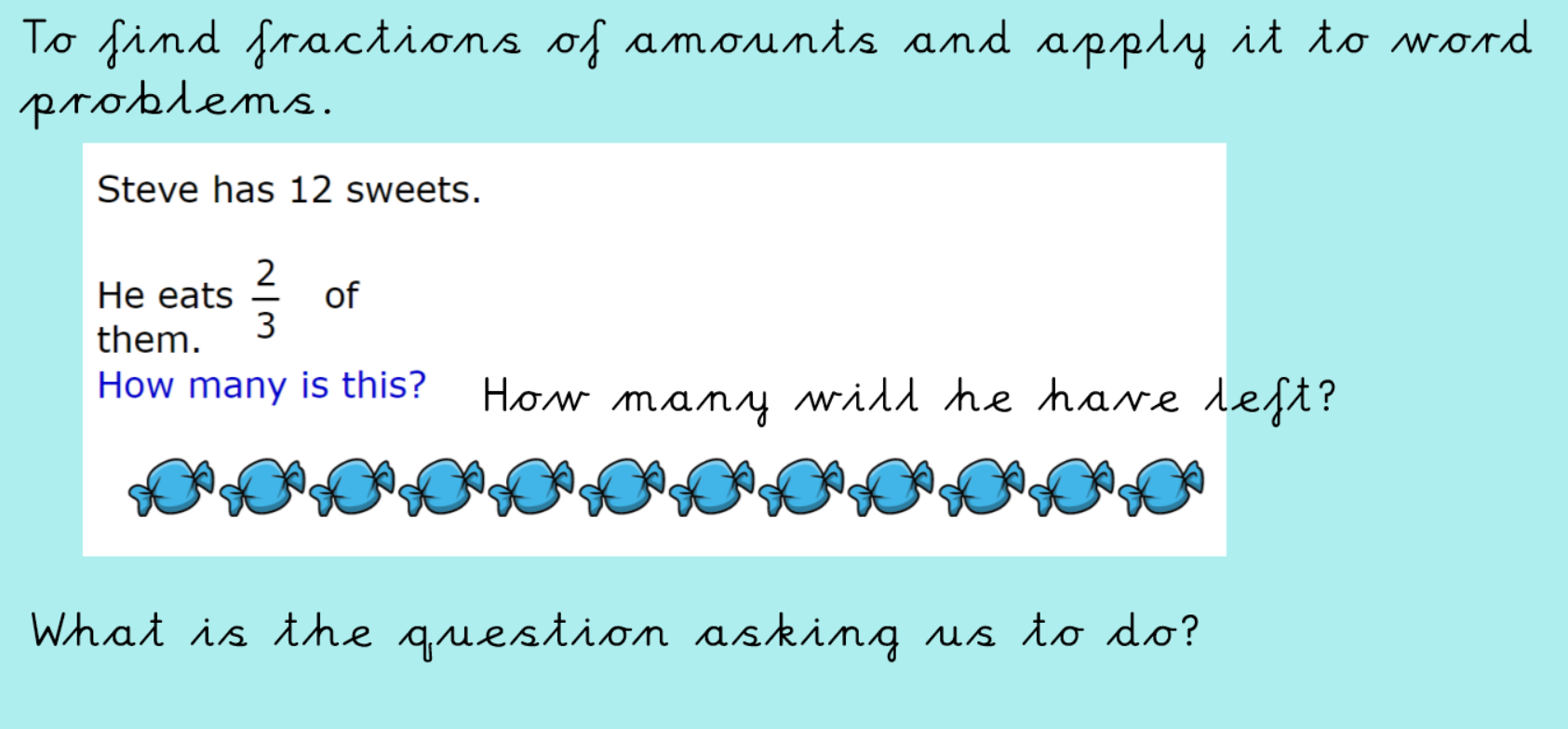 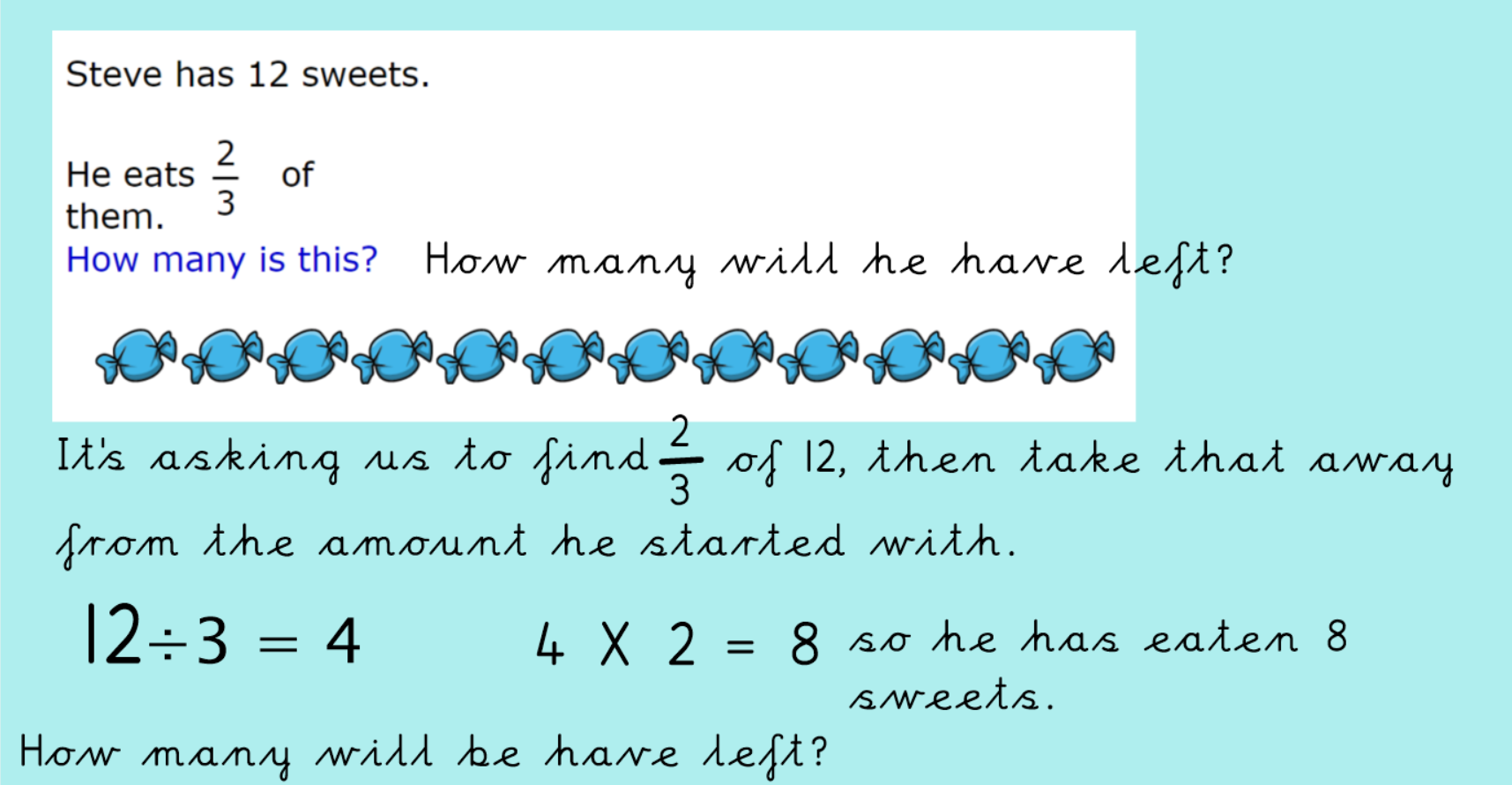 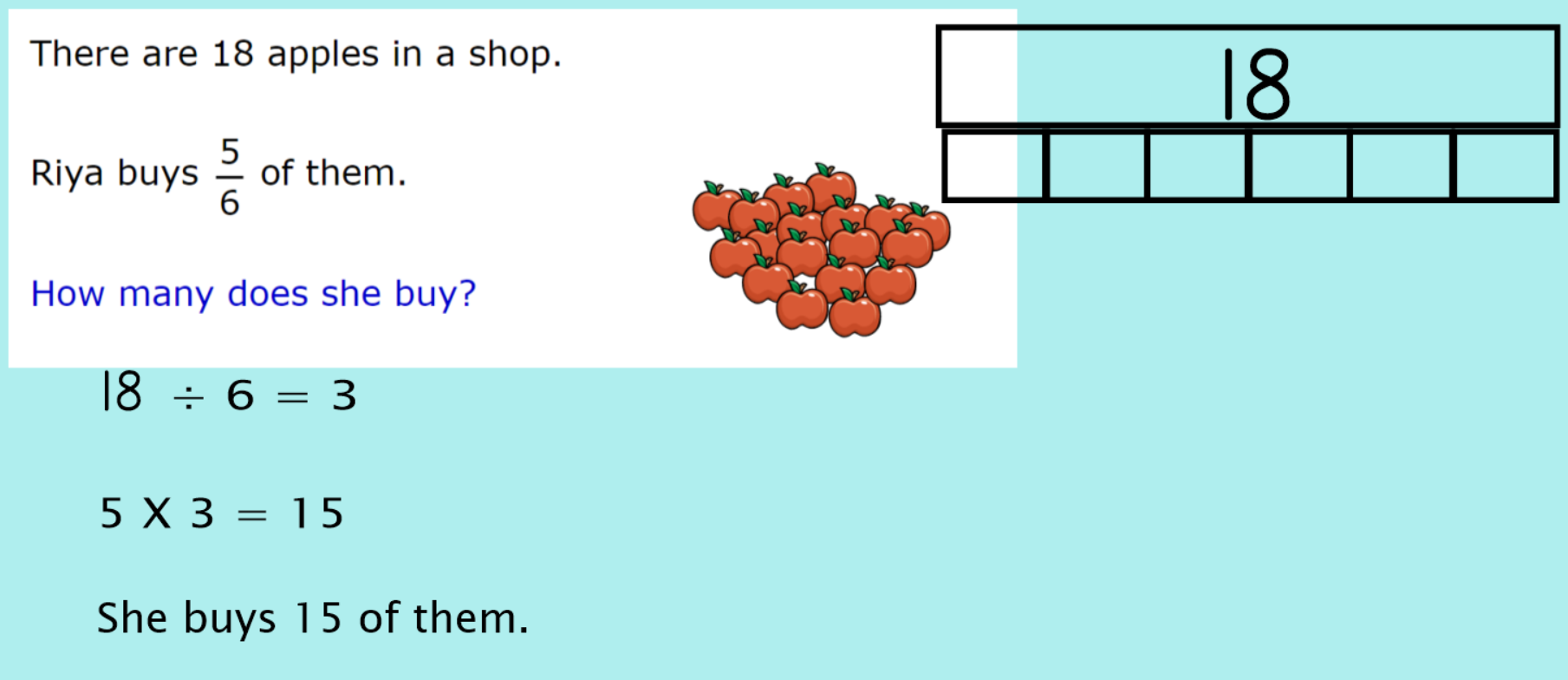 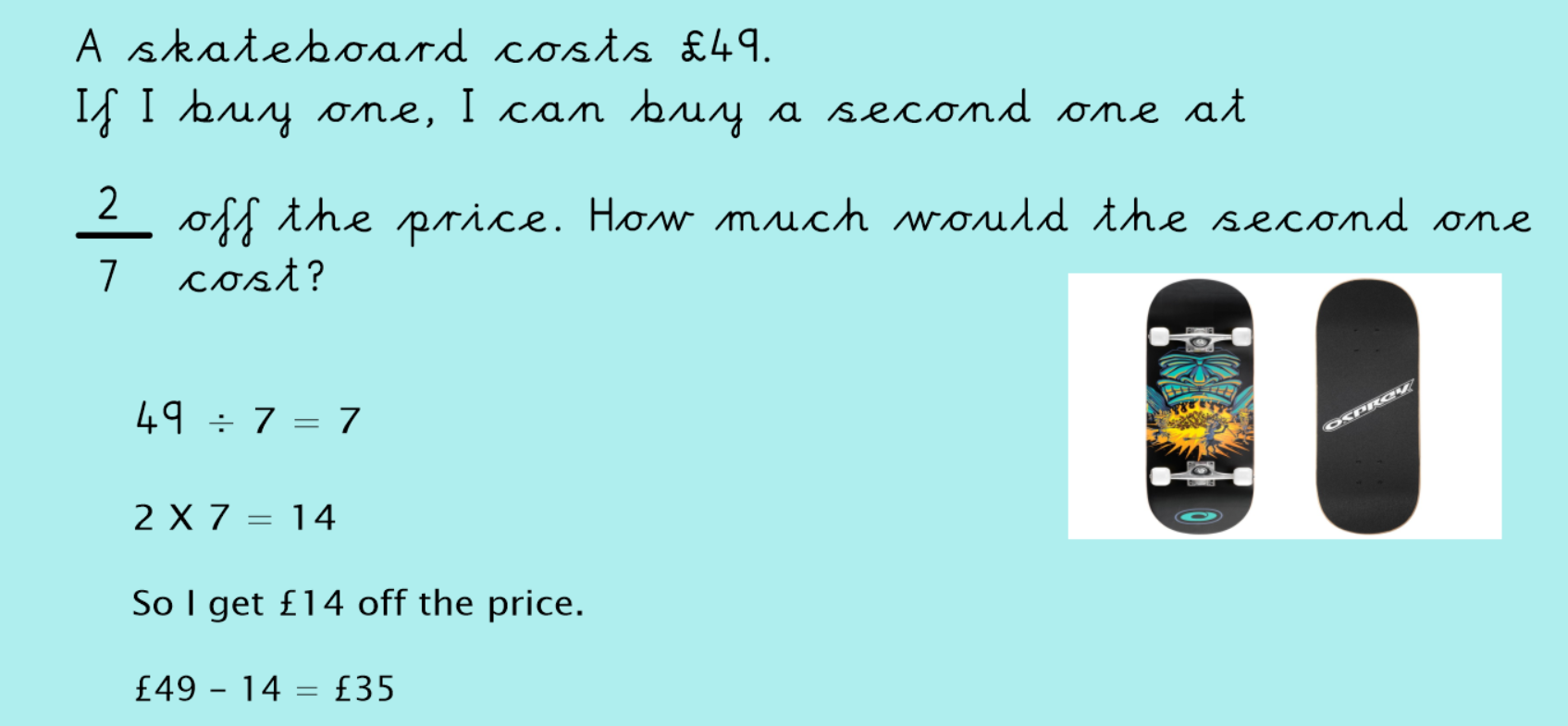 Now have a go at the worksheets